Amendments to the 2019-2020 Certified Evaluation PlanIn accordance with Senate Bill 177, signed by Governor Breshear, and the recommendations of the Kentucky Department of Education, I am submitting eight amendments for your approval to be added to the 2019-2020 Certified Evaluation Plan.  These amendments will be attached in the appendix of the current year plan and will be in effect for this year only as a reaction and solution to the interruptions of the regular school year due to COVID-19.I have attached the referenced pages from the Certified Evaluation Plan and marked them to match each amendment.  The 50/50 committee has been consulted and all agree on the amendments to be added to the 2019-2020 Certified Evaluation Plan.Respectfully Submitted,Michelle MotleyDirector of Personnel and Public RelationsAMENDMENTS TO THE 2019-2020 CERTIFIED EVALUATION PLANCOVID-19 ResponseAmendment 1-Sources of Evidence, reference page 12 of CEPAdd to the source of  evidence list: NTI preparation, delivery and feedback to students, evaluator joining a google classroom, evaluator joining a virtual conference or lesson performed by an evaluatee.Amendment 2-Self-Reflection/Professional Growth Plan, reference page 15, 16 of CEPAll evaluatees in formative year of evaluation will have current year PGP reviewed and signed by August 14, 2020 (was end of school year)All evaluatees in summative year may have PGP signed during summative conference or may be completed by August 14, 2020 (was at summative conference)Self Reflections and PGP’s for the 2020-2021 school year will be due to the evaluator by August 14, 2020.  The evaluator will review and sign the new PGP by August 28, 2020. (was end of school year)Amendment 3-Observations, reference page 19 of CEPObservations may occur until May 15 (was April 30)Summative conferences will be held by May 21 (was April 30)Pre observation forms for full observations will not be requiredThere will be no minimum observation time for mini observationsA lesson video can be viewed and counted as a mini or full lesson observationAmendment 4-Conferencing, reference page 20 of CEPFace to face conferencing may be virtual meetings between evaluator and evaluatee.The conference time-frame will be extended as needed.Pre-conferences before full observations will not occur.Evaluators will not be required to share data at least 24 hours prior to the conference.Amendment 5-Products of Practice/Other Sources of Evidence, reference page 25 of CEPAdd NTI plans/lessonsAmendment 6-Signing of documentation, reference page 28 of CEPSigning of documentation can be done electronicallyAll summative forms are due to Director of Personnel on May 22 (was May 10)Amendment 7-Principals and Assistant Principals, reference page 34 of CEPSummative evaluation is due by May 29 (was May 10)Only one site visit in the fall will be required for the 2019-2020 school yearAmendment 8-District Certified Personnel, Administrators and Non-AdministratorsNon-Administrator:Self Reflection/PGP will be due to the evaluator by August 14, 2020, reference page 40 and 41 of the CEP.Evaluator will sign PGP by August 28, 2020 (was last day of school) reference page 41 of the CEPSummative evaluations will be due by May 22, 2020 (was 5/1 for Summative 5/15 Formative) reference page 44 of the CEPFor Administrators: summative evaluations will be due by May 29, 2020 (was May 15) reference page 44 of CEPAmendment 9-The appeal procedures may include virtual meetings.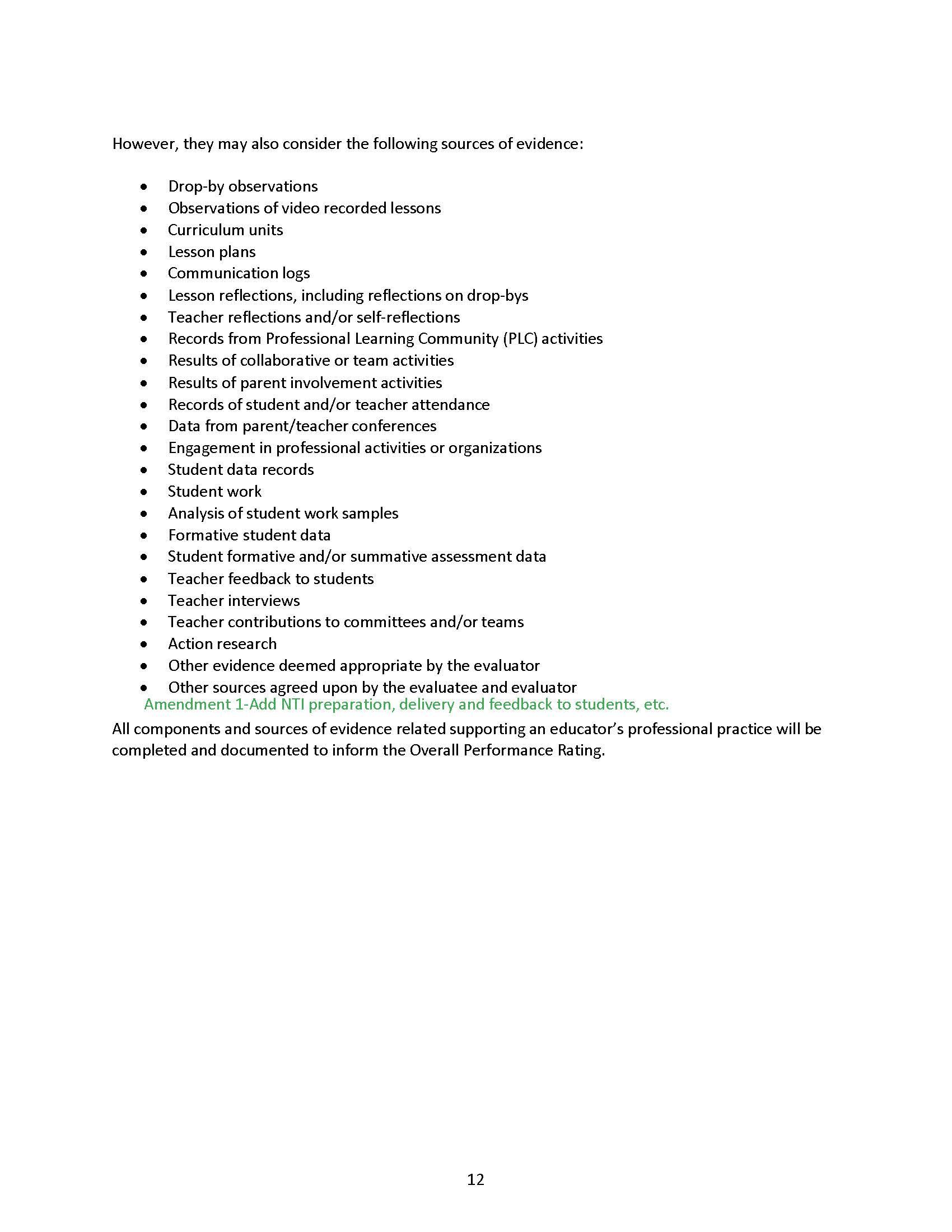 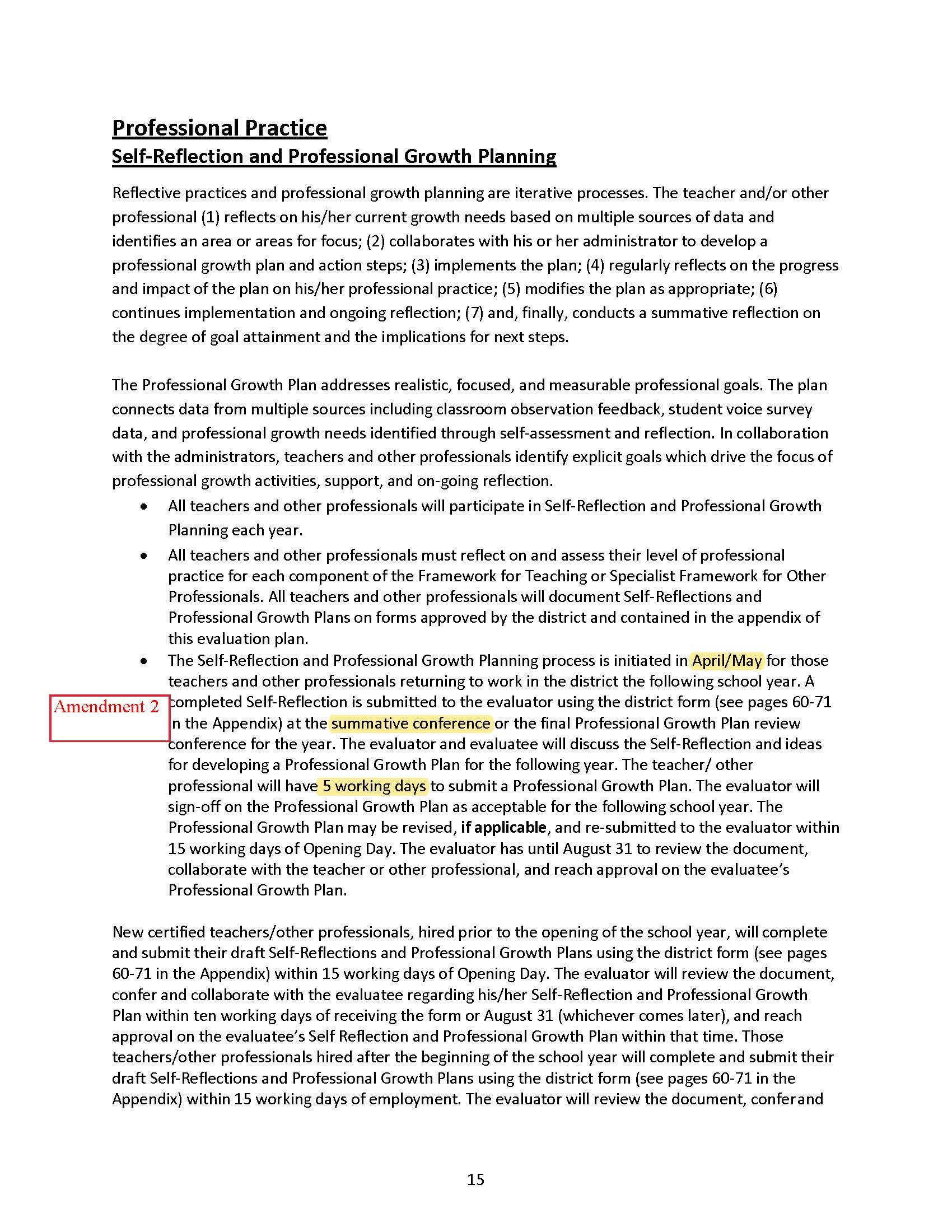 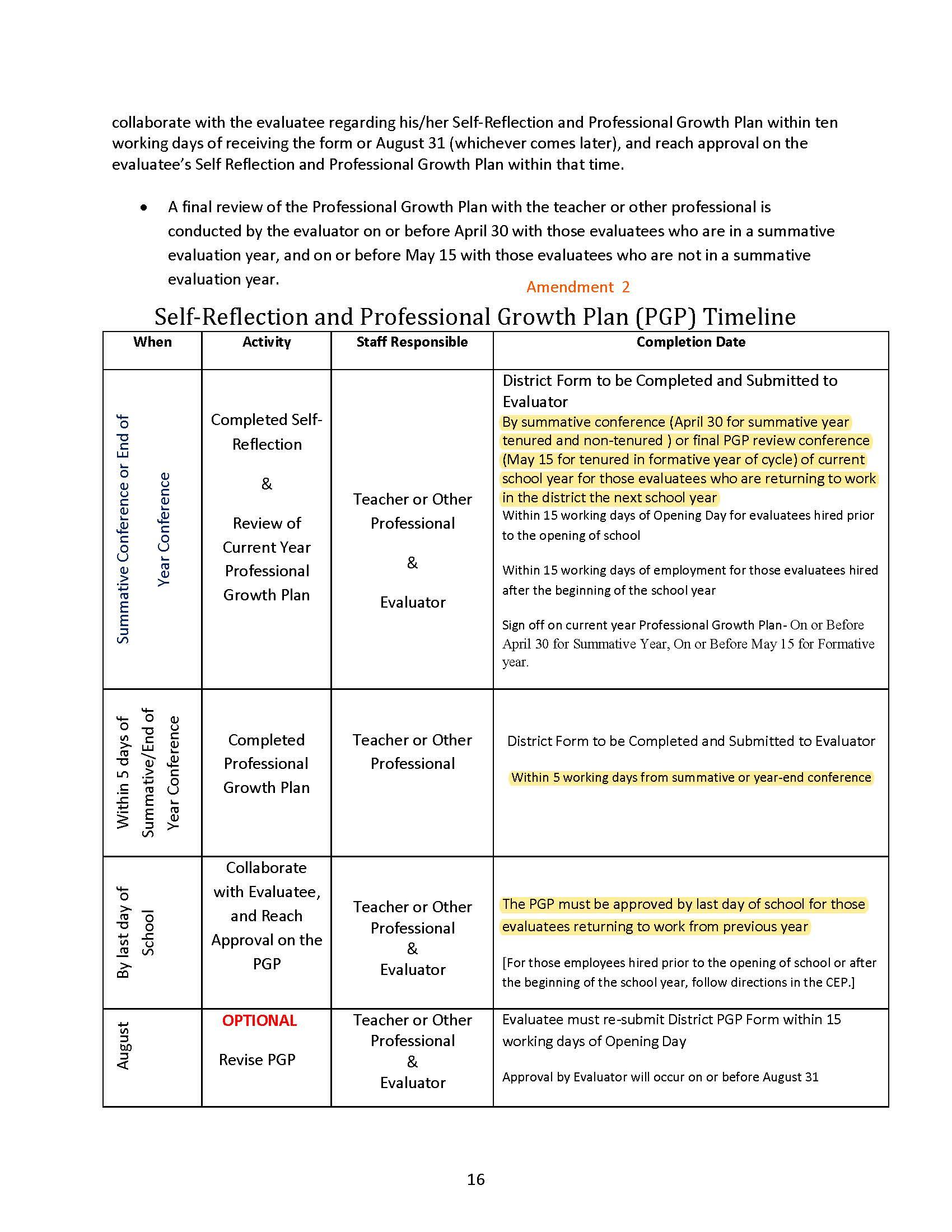 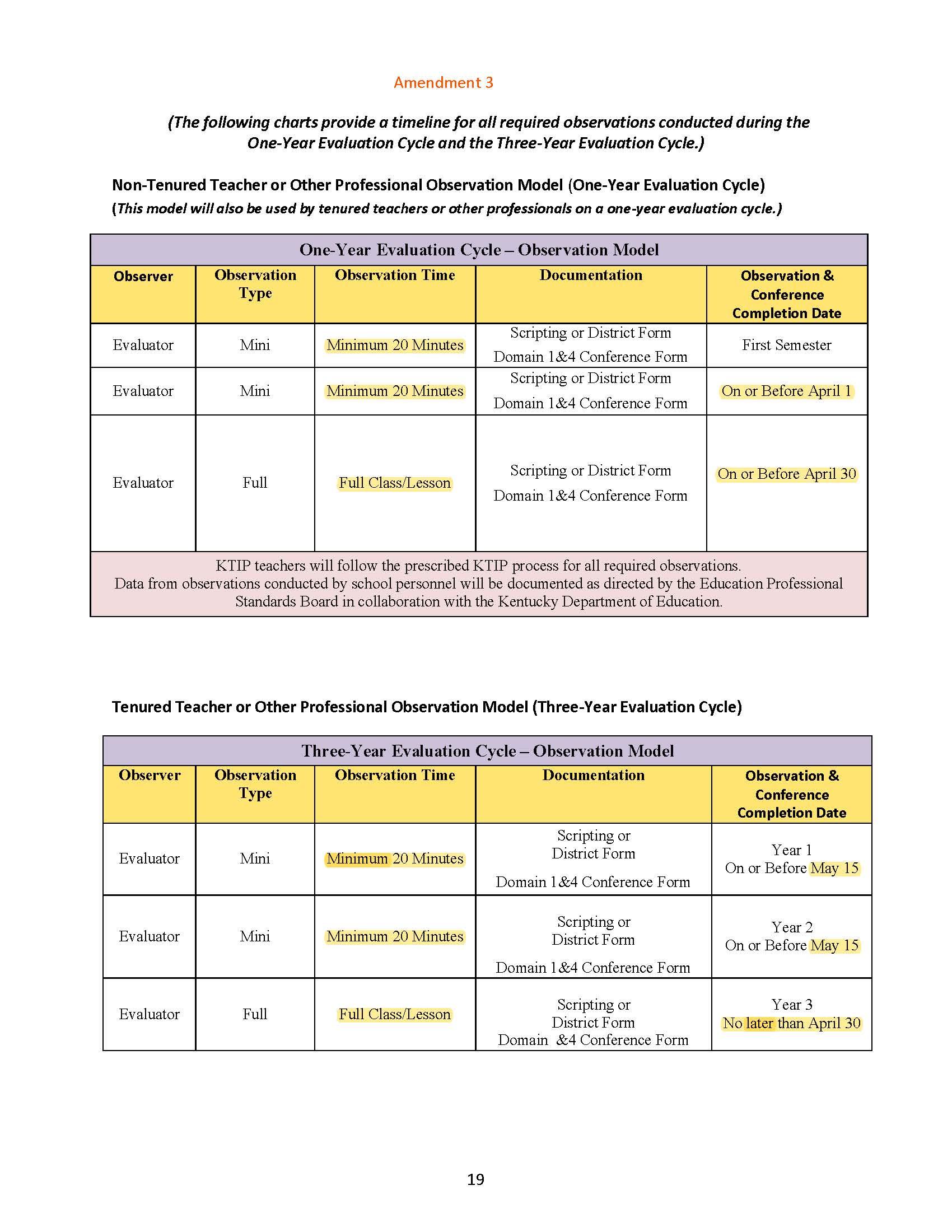 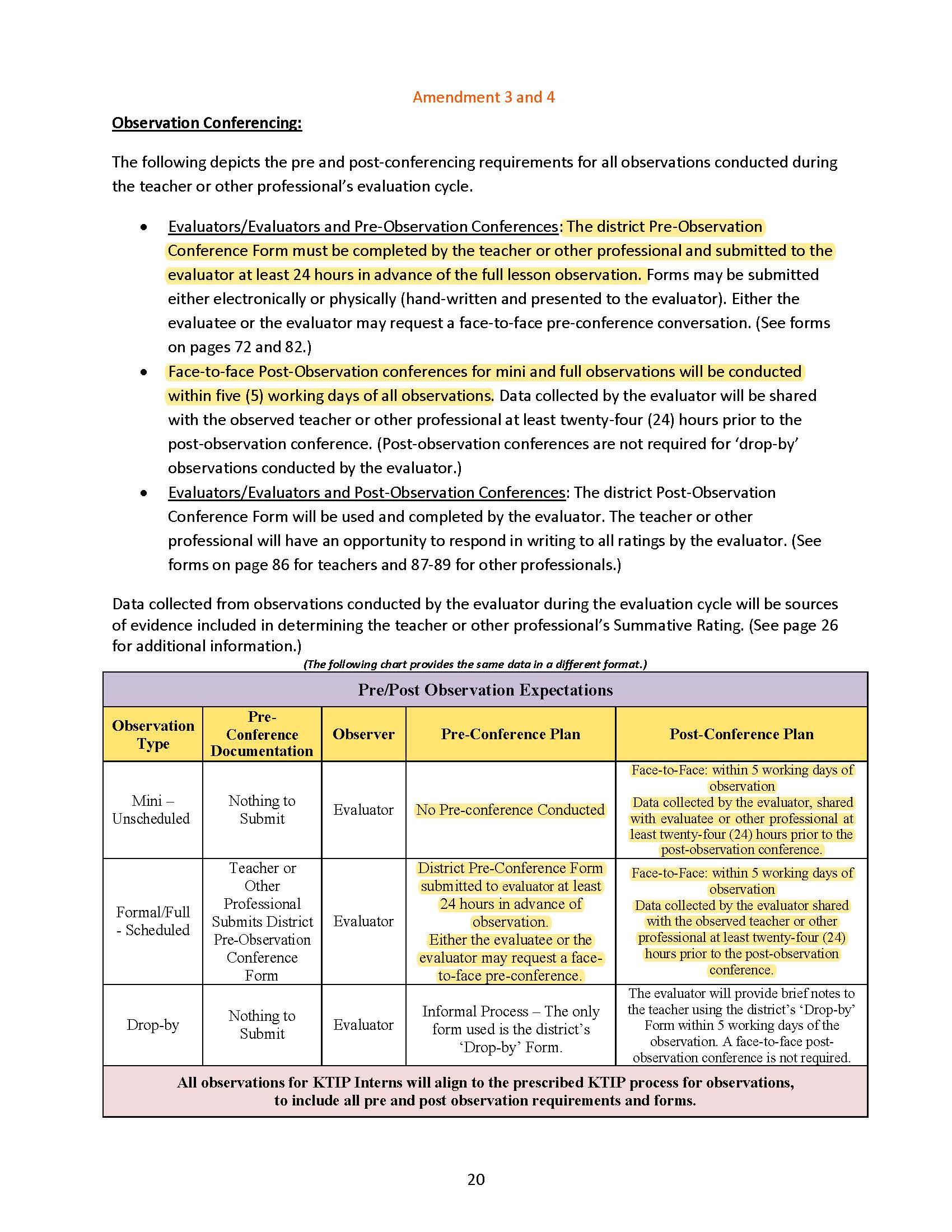 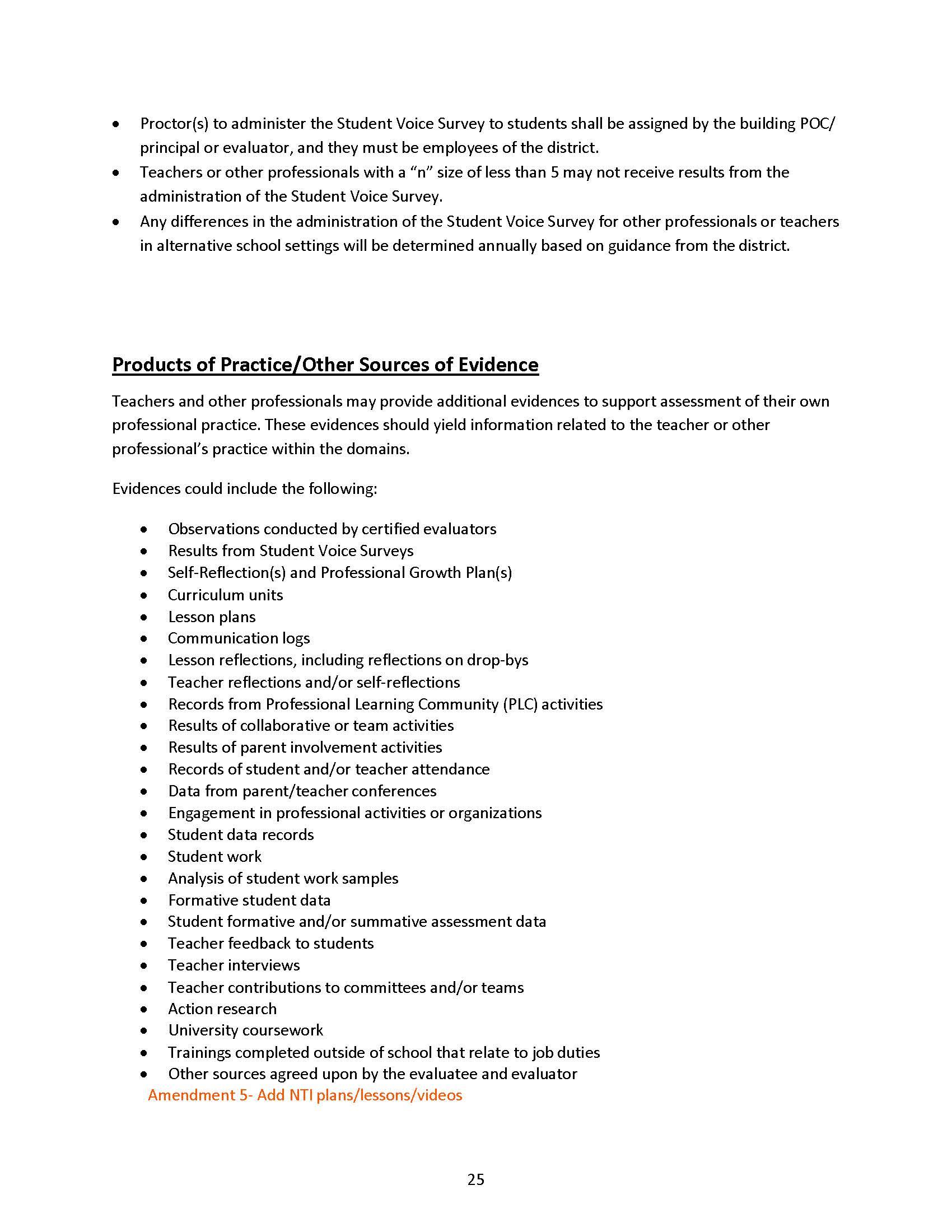 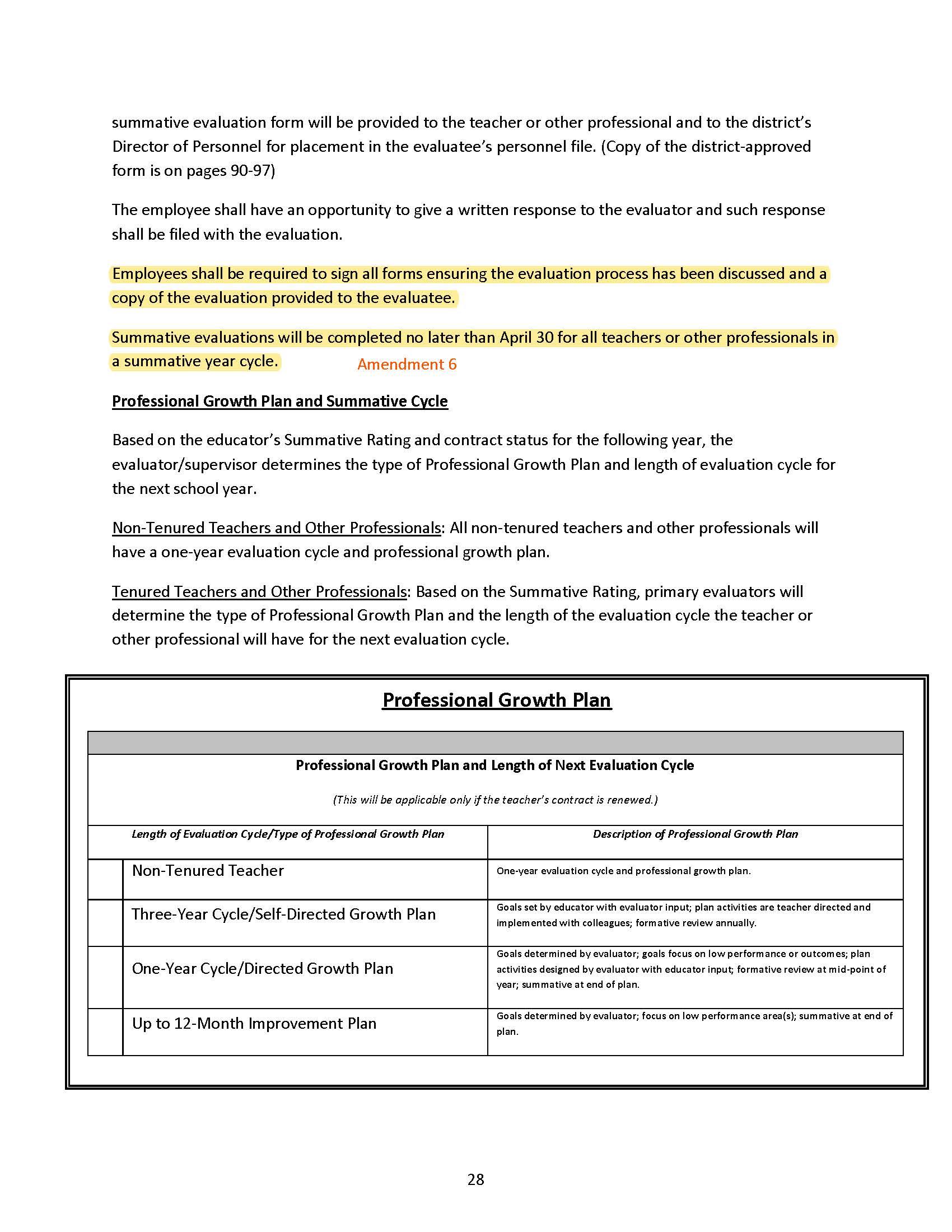 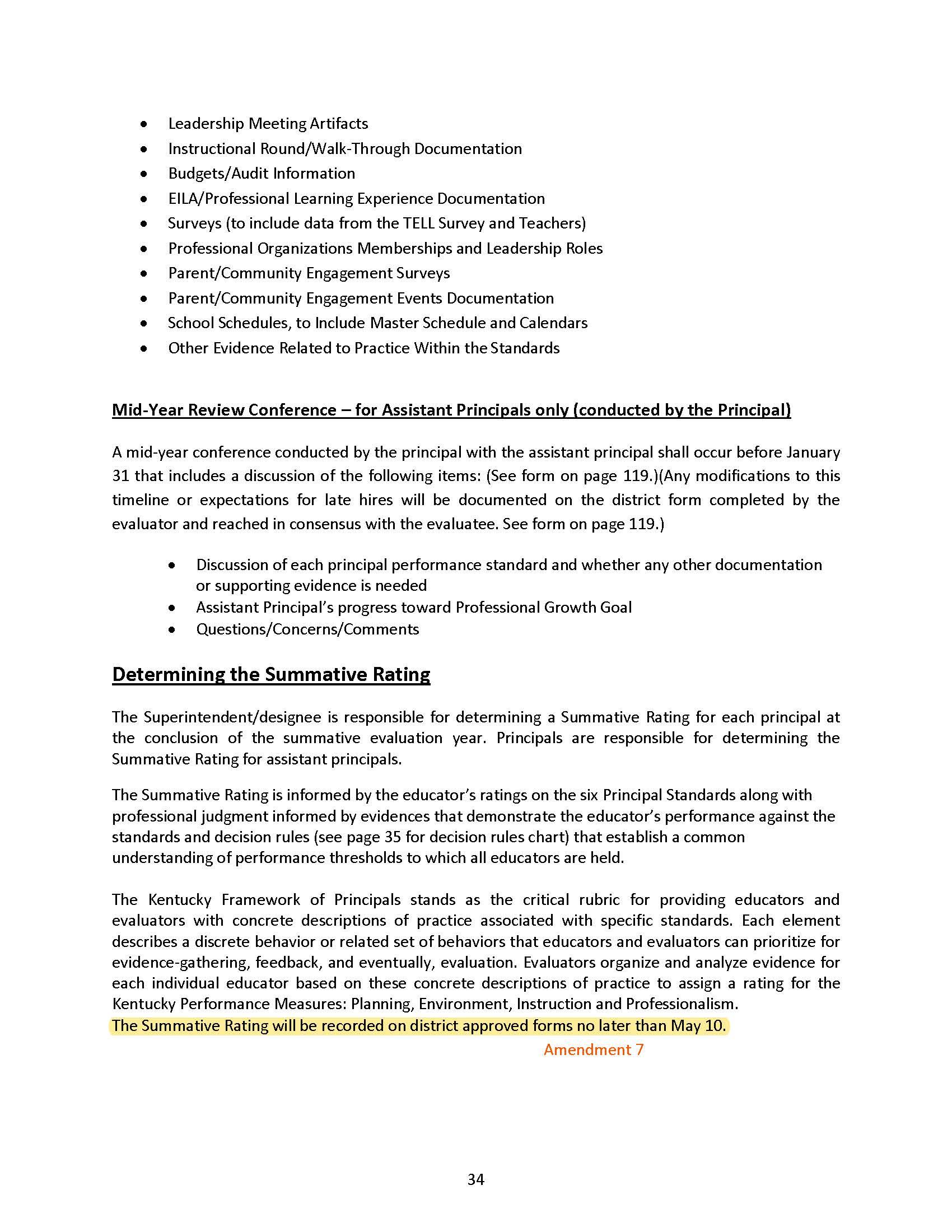 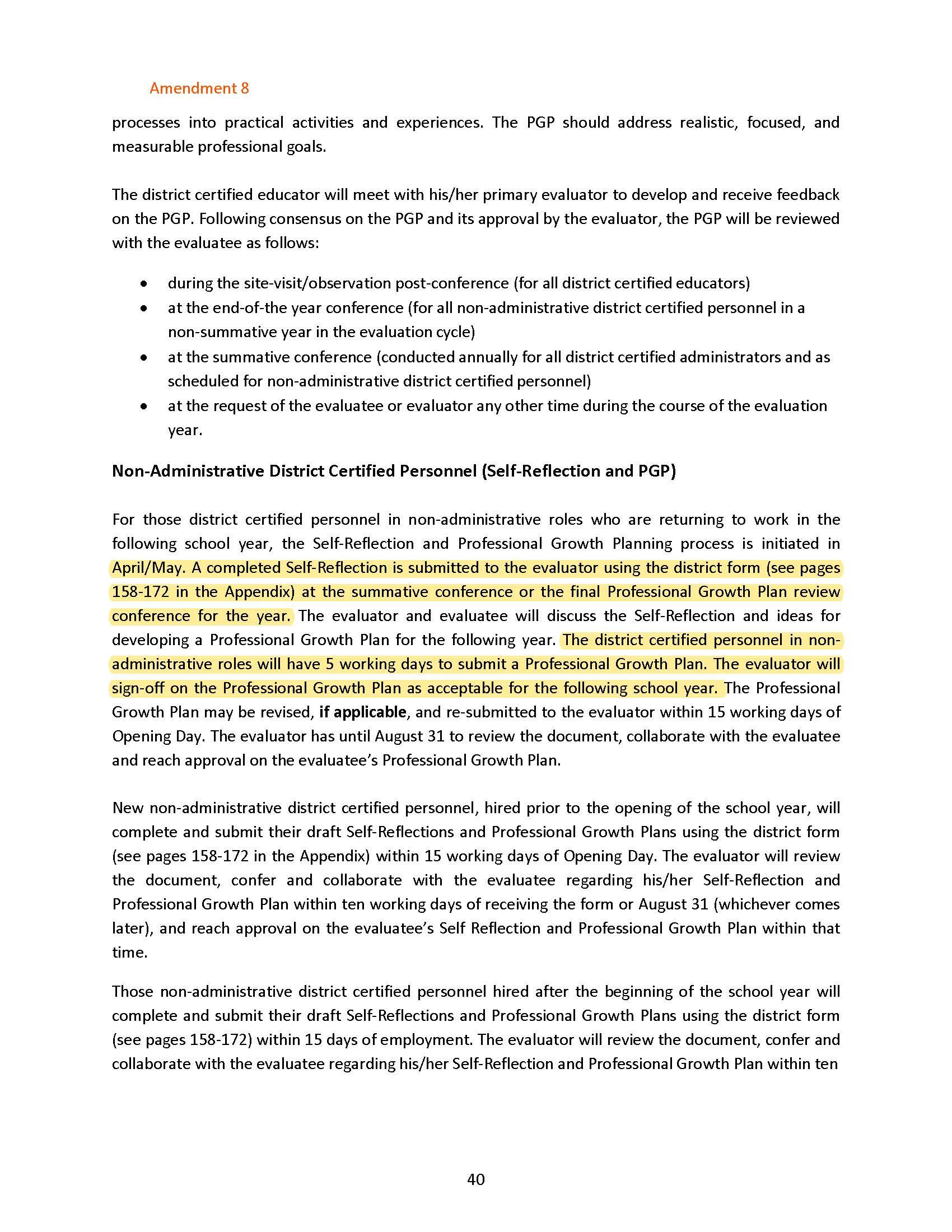 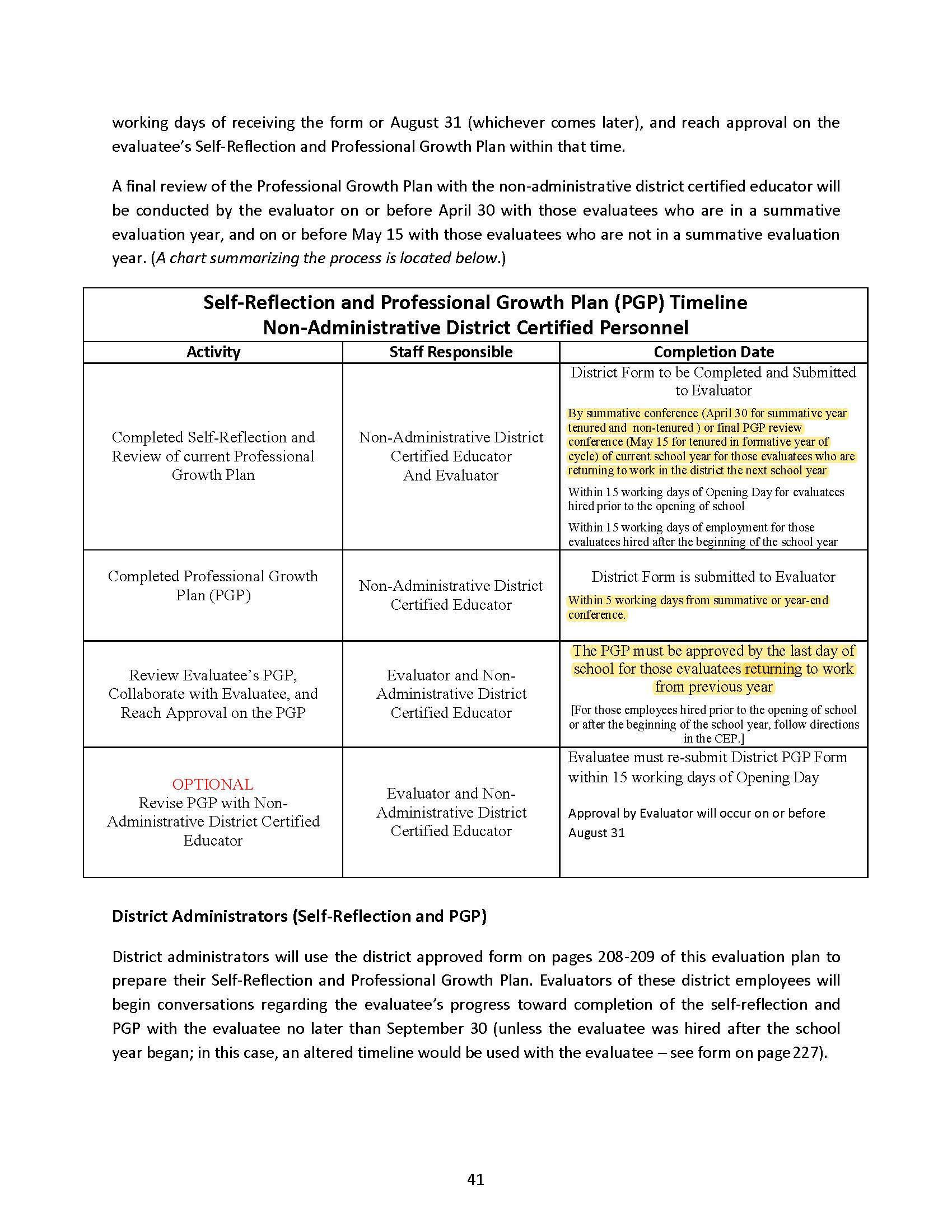 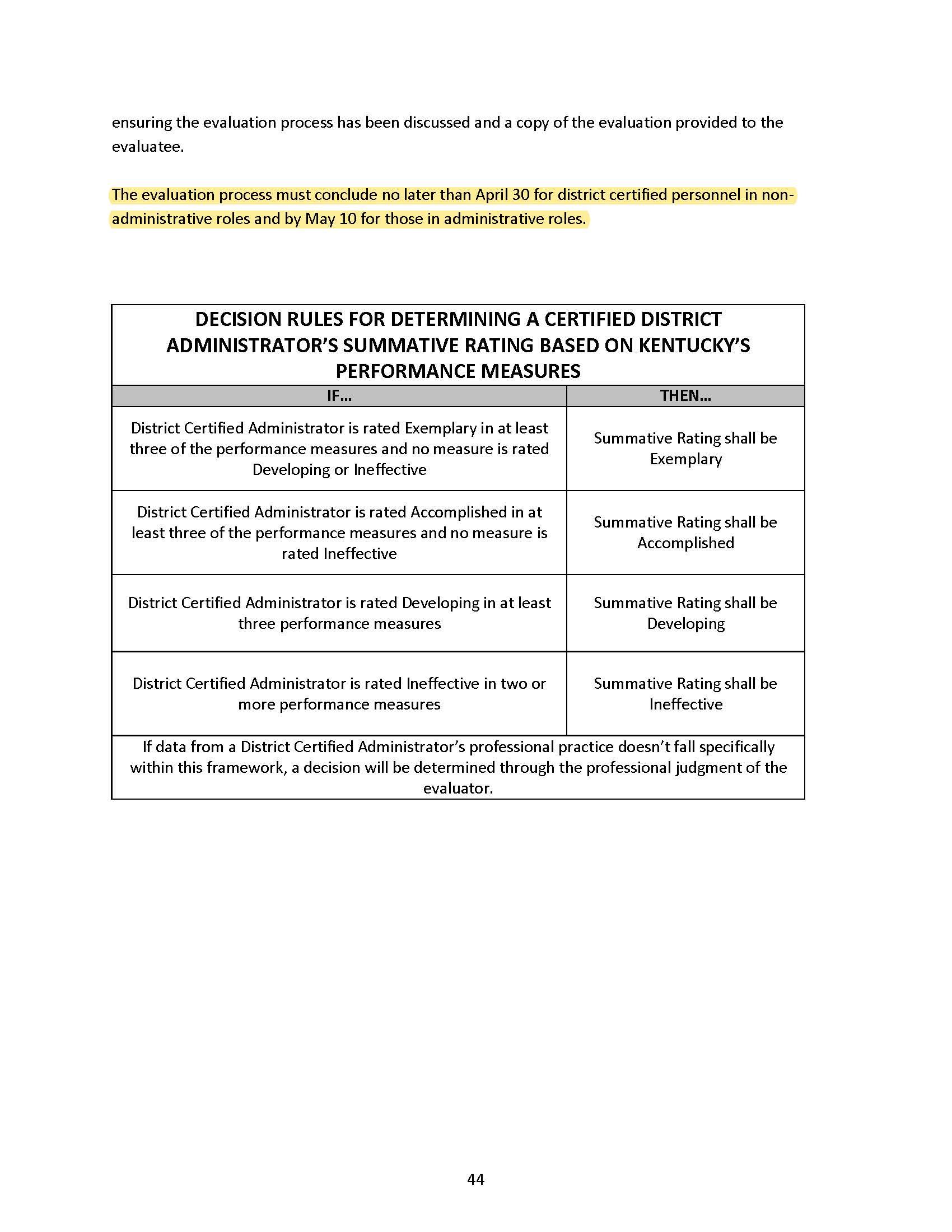 